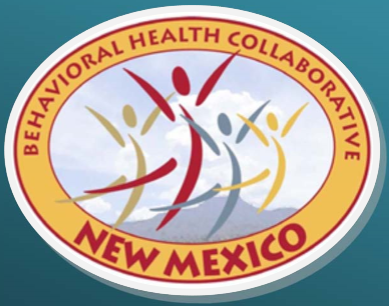 Provider        Toolkit          2021Table of ContentsIntroductions 	2Making Decisions 	4An Experienced New Mexico Agency or Provider	4New to New Mexico Agency or Provider	4Funding Sources 	4Medicaid 	5Fee-for-Service Medicaid	5State General Funds and Federal Grants	5Getting Started	6Conduent	6Council for Affordable Quality Healthcare 	7National Provider Identification	7Getting Approval for A Service or Adding A Service	7Types of Agencies	7Provider Types and Specialties	8Behavioral Health Agencies (BHA) and Supervisory Certification	9	Behavioral Health Services	10Seven Recently Added Services	11State General Fund Programs and Federal Grants	12Fee Schedules	13 New Process of Service Delivery – Treat First 	13The Managed Care Organization (MCO) Process	14Checklist	15Resources and Information	15Acronyms	21IntroductionWelcome. Thank you for your interest in joining a field of dedicated professionals delivering behavioral health services in New Mexico.The New Mexico Human Services Department (HSD)/Behavioral Health Services Division (BHSD) has created this Provider Toolkit for those interested in becoming an agency providing behavioral health services in New Mexico. This toolkit contains information about the process, documents, forms, links, and resources to assist in establishing a publicly funded behavioral health agency. There are many things to consider when opening a new behavioral health agency, adding services, or enrolling as a practitioner.  What services will you or your agency provide? Which population(s) will you serve?  What type of practitioner are you?  What types of practitioners will be working at your agency?  There are regulations, licensing, contracting with MCOs, working with state Departments and Divisions, sustainability, policies and procedures, and quality assurance to name a few. BHSD is here to provide technical assistance regardless of the starting point. In New Mexico, behavioral health programs and facilities operate under the oversight of the Behavioral Health Services Division (BHSD) of the New Mexico Human Services Department (HSD), the Children, Youth and Families Department (CYFD), the Department of Health (DOH), or through some collaboration of these agencies.  Our behavioral health services system has three major sources of public funding:  Medicaid (includes managed care Medicaid and fee-for-service Medicaid), federal grants, and/or the state general fund.  Understanding which funding sources and oversight agencies are relevant to the services you choose to provide is a key element of determining next steps.  The Behavioral Health Collaborative, which administers state general funds, is the payor of last resort for behavioral health services for adults and children covered by Medicaid. When a Medicaid covered service is provided to a Medicaid eligible client, those services must be billed to Medicaid.  Effective use of federal Medicaid funds allows the State greater opportunity to devote its own funds to New Mexico priorities.  This toolkit will provide information on each of these funding sources and agencies, as well as how to apply for funding.  While every attempt has been made to identify the most crucial components of starting a new agency or adding a service, this toolkit should be considered a living-document. Our world is one of change; change in systems, change in State regulations and service requirements, change in federal requirements, just to name a few. BHSD will be responsive, effective and efficient in all efforts to meet the needs of its citizens. BHSD will make every effort to update and disseminate new information to New Mexico agencies and providers.  There are two paths in this toolkit, one for providers currently enrolled or recently termed in Medicaid who want to change or add services, and the second for providers new to the New Mexico behavioral health services system. In each section, both options are addressed. BHSD is here to help navigate a complicated system with the goal of making it easier to become a behavioral health agency or provider. Welcome, and thank you for your commitment to provide much needed behavioral health services to the residents of New Mexico!Making DecisionsBefore starting down the path to becoming a Medicaid provider, there are decisions to be made about what your agency or you as a provider want to do and what you need to do to get there. There are many choices, such as deciding whether to be a Behavioral Health Agency. Do you want to serve adults or children? What service(s) are you interested in providing? Dozens of specific services are covered in the Medicaid benefit package, including everything from evaluation and therapy, to Intensive Outpatient (IOP) and Comprehensive Community Support Services (CCSS), to name a few. Deciding which path to follow focuses the journey as each decision has unique requirements. Before starting, will you be:Serving children or adults?Enrolling as an agency/business in Medicaid?Enrolling as a practitioner? Providing a specific service?Adding a new credential?Adding a new service to expand your service array?Adding a new practitioner to your agency/business?These decisions may be different if you have experience in the NM Medicaid system or if you are new to the NM behavioral health system.An Experienced New Mexico Agency or Provider Agencies and providers with experience – either currently or previously enrolled in Medicaid - are most likely familiar with the Council for Affordable Quality Healthcare (CAQH) and the National Provider Identifier (NPI), but may not be familiar with the current MCOs, new services and provider types, and needed approvals. New to the New Mexico Behavioral Health systemAgencies and providers starting in New Mexico need first step information. The Getting Started Step-by-Step will cover all topics to understand where to begin.  Many of the steps are the same – experienced or not. In cases where there is a difference, the Toolkit will indicate a difference in the path. Always remember, the BHSD Provider Support team is available, regardless of your prior experience in the BHSD system, to provide technical assistance.   Our team is dedicated to providing you with hands-on guidance and assistance to make the process as easy as possible for you and your agency. Funding SourcesFirst, let’s talk about funding. There are three public funding sources available: Medicaid, federal grants, and the state’s general fund.    Medicaid is no-cost health insurance for eligible individuals. It is paid for using a combination of state and federal dollars. New Mexico has over 40 different categories of eligibility, each with its own eligibility criteria and benefit package. Currently, over 40 percent of the state’s population receives at least some Medicaid coverage. Most New Mexicans receive Medicaid services through Centennial Care, the state’s Medicaid Managed Care program.  Centennial Care uses managed care organizations (MCOs), which deliver services to their members.  The current MCOs are Blue Cross Blue Shield of New Mexico (BCBSNM), Presbyterian Health Plan, and Western Sky Community Care.  Fee-for-Service (FFS) Medicaid is administered by the Human Services Department’s Medical Assistance Division (MAD).  FFS providers are contracted directly with the state to provide services and are then reimbursed by Conduent, the NM Medical Fiscal Agent.  Under New Mexico’s 1115 Federal Waiver, most Native Americans are exempt from the requirement to participate in managed care.  Those that are exempt can choose to enroll in managed care Medicaid or receive services through FFS Medicaid.   Fee-for-service Medicaid also covers clients who are eligible for partial benefit packages, such as the family planning category, or for Medicaid Savings Programs (MSP).  MSPs help pay Medicare premiums and other out of pocket costs such as deductibles, coinsurance, copayments and prescription drug coverage costs.     To receive reimbursement for services provided to any New Mexico Medicaid client, providers and practitioners must first enroll as a provider in the NM Medicaid program.  To receive reimbursement for managed care Medicaid clients, providers must also become credentialed members of the MCO provider networks.  State General Fund Programs and Numerous Federal Grants are made available through BHSD. BHSD works with the department’s administrative services organization (ASO), Falling Colors. These funding sources can only be used to pay for non-Medicaid covered services or services provided to people who are not eligible for Medicaid. Some of these programs include:HousingCommunity funded behavioral health programs for both mental health and substance useNative American programsWomen’s programsResidential treatment programs (for non-Medicaid clients only)Jail diversionVeterans ServicesSexual Assault ServicesThis is not an exhaustive list. Opportunities for funding are announced on the New Mexico Network of Care website:  https://newmexico.networkofcare.org/mh/ However, even if some of your clients or services may be non-Medicaid, if you will be providing any Medicaid covered services to any Medicaid clients you will need to be enrolled with Medicaid before you will be able to receive state general fund or grant funding.Getting Started Conduent This section introduces Conduent, the NM Medicaid fiscal agent.  Conduent operates the Omnicaid system and the NM Medicaid Portal.  These systems are utilized for provider enrollment and claims processing, and house Medicaid client eligibility and claim information.  The steps to enroll differ between experienced providers and providers who are new to the New Mexico behavioral health system.  Also, in this section are national organizations’ enrollment requirements. Experienced New Mexico ProviderContact Conduent to add or update information For the experienced New Mexico provider, review the Conduent Provider Type and Specialties spreadsheet on the NM Medicaid Portal.  This document can be found in the Provider Information section of the Portal, and includes information on provider type, specialty, needed licenses and approval letters. Experienced providers need to ensure that their registration with the Council for Affordable Quality Healthcare (CAQH) or National Provider Identifier (NPI) includes their most current information. When a provider is re-enrolling in Medicaid, review the Excel spreadsheet and contact Conduent to provide updates.Providers New to New Mexico Medicaid Behavioral Health SystemContact Conduent to Get a Medicaid ID Step one when new to the system is to acquire a State of New Mexico provider Medicaid ID.  Enrollment can be completed on the NM Medicaid Portal.  The Portal links to the application from this page:  https://nmmedicaid.portal.conduent.com/static/index.htm After all the required information has been submitted, enrollment should take no more than 7-10 business days to complete. Conduent recommends contacting them with any questions you may have before submitting any applications or forms. Conduent provider enrollment can be reached at (800) 283-4465.  The current Conduent BH Provider Enrollment Manager is William Landgraf at william.landgraf@conduent.com  The Provider Enrollment Manager can assist with application and other provider enrollment issues. Also available to support the process is the BHSD Provider Support Team, they can provide technical assistance and can be reached at 505-476-6238 or 505-476-9256. Council for Affordable Quality Healthcare, Inc.  (CAQH) The Council for Affordable Quality Healthcare, Inc. (CAQH) credentialing is required by the state and all MCOs.  This is a data-collection system that is used in all 50 states. It is free-of-charge and reduces paperwork and the administrative burden of collecting information. The CAQH process can take up to 45 days to complete. Experienced providers are usually already in the CAQH system and can easily update their records. If you are not familiar with the CAQH system, completing the online form requires five steps:1. Register with CAQH ProView.2. Complete the online application and review the data.3. Authorize access to the information.4. Verify the data and/or attest to it.5. Upload and submit supporting documents. You can learn more at https://www.caqh.org/solutions/caqh-proview-faqs National Provider Identifier (NPI) Having a National Provider Identifier (NPI) is required for all Medicaid healthcare providers in New Mexico. The NPI is easy to obtain and update. To create or update an account, go to https://nppes.cms.hhs.gov/#/ Getting Approved for a Service or Adding a Service Since 2014, the New Mexico behavioral health provider network has grown. Provider types have expanded, and new provider types and specialties have been added to support providers in delivering the most needed services. In this section, information on these topics is presented. If there is a need for additional information from the BHSD Provider Outreach and Support Team, please reach out, we are happy to help.  Types of AgenciesAgency approval for BH providers can come from Department of Health (DOH), the Children, Youth and Families Department (CYFD), and in some instances the Behavioral Health Services Division (BHSD). Refer to the Behavioral Health Policy and Billing Manual for details on agency approvals. Here is the link to the current manual:   https://www.hsd.state.nm.us/lookingforinformation/behavioral-health-policy-and-billing-manual/ The 2020 New Mexico Administrative Code (NMAC) 8.321.2 Specialized Behavioral Health Services and the Behavioral Health Policy and Billing Manual list the entity types eligible to provide behavioral health professional services; each provider type must meet certain conditions as explained in the manual.  The list of qualified entities includes:Community Mental Health Center (CMHC)Federally Qualified Health Center (FQHC)Indian Health Services (IHS) hospital, clinic, or FQHCPL-93-638 tribal operated hospital, clinic, or FQHCChildren Youth and Families Department (CYFD) facilityHospital and its outpatient facilityCore Service Agency (CSA)CareLInk NM health home (CLNM HH)Crisis Triage Center (licensed by DOH)Behavioral Health Agency (BHA) (some require Supervisory Certification)Opioid Treatment Program (OTP) (methadone clinic)Political Subdivision of the state of New MexicoCrisis Services Community Provider as a BHAMany of the behavioral health specialty services are delivered by Behavioral Health Agencies (BHAs). Approval for services delivered by BHAs are approved by BHSD, MAD, DOH and CYFD.  An additional certification of Supervisory Certification may also be required. The Opioid Treatment Programs, or methadone clinics, are also approved by the State Opiate Treatment Authority (SOTA), who is housed within BHSD. Depending on the provider agency type, approval generally requires approval to deliver the specified service(s), and current business licenses, professional licenses, proof of insurance, and other documents. For specific details, go the Provider section of the NM Medicaid portal website: https://nmmedicaid.portal.conduent.com/static/ProviderInformation.htm#sandbox_title Scroll down to the Provider Enrollment section and click on the Provider Type & Specialty Listing. This link opens an Excel file that lists requirements for all agency and provider types, including provider type and specialty numbers. Provider Type and SpecialtyEvery Medicaid approved and enrolled agency or provider will have a provider type number and in most cases a specialty number. In 2019, new provider types were approved (e.g., Peer Support Workers) and specialty provider types were also approved (e.g., Board Certified Behavioral Analyst). When deciding about the work that an agency will do, select the appropriate provider types and specialties that will reflect the services to be rendered. All provider types, whether experienced or new to New Mexico, are encouraged to review the provider types and specialties defined in the Behavioral Health Policy and Billing Manual, available on the HSD website at: https://www.hsd.state.nm.us/lookingforinformation/behavioral-health-policy-and-billing-manual/If there are questions, contact the BHSD Provider Support team (see above for contact numbers).Behavioral Health Agencies and Supervisory CertificationSome of the behavioral health specialized services that are delivered by Behavioral Health Agencies (BHA - 432) require Supervisory Certification approval. Supervisory Certification is a major component of a wider workforce development strategy for New Mexico’s behavioral health service delivery system. The purpose of this certification process is for Behavioral Health Agencies (BHA 432), Opioid Treatment Programs (OTP 343), Adult Accredited Residential Treatment Centers (AARTC 216/261), and non-FQHC School Based Health Centers (321) to demonstrate that there is ongoing education, learning and oversight of clinical supervisors and non-independently licensed (NIL) practitioners, Certified Peer Support Workers, and student interns. Additionally, this certification is in place to support competent consultation and supervision. It is required in order to be eligible for reimbursement for services from Medicaid delivered by a non-independently licensed provider, CPSW, or student intern. For more information related to supervisory certification, please contact BHSD Deputy Director Tiffany Wynn at tiffany.wynn@state.nm.us or (505) 469-2495.  Supervisory Certification approval also applies to the services listed below, and approval for these is done by BHSD, CYFD, and MAD.  BHSD Approved Services and Specialty NumbersAssertive Community Treatment (ACT) – 130Comprehensive Community Support Services (CCSS) - 107 Intensive Out Patient (IOP) – 108 Contact BHSD, Tiffany Wynn at tiffany.wynn@state.nm.us or (505) 490-7564.  MAD Approved Service and Specialty NumberApplied Behavioral Analysis (ABA) - 132Contact MAD, Annabelle Martinez at annabellem.martinez@state.nm.us for assistance. CYFD Approved Services and Specialty NumbersBehavioral Management Services (BMS) – 081Day Treatment Services (DTS) – 082Multi-Systemic Therapy (MST) - 131Contact the CYFD Licensing and Certification Authority Bureau, Lillian Rainer, at lillian.rainer@state.nm.us or (505) 827-8429.DOH Approved Services and Specialty Numbers  Psychosocial Rehabilitation (PSR) - 080 Contact the DOH Division of Health Improvement, Chris Burmeister, at Christopher.Burmeister@state.nm.us or (505) 476-9074. When approved for any of these services, a BHA automatically is approved for Evaluation and Therapy (133).Once approved, the agency or provider is sent an approval letter.  The agency or provider submits the service approval letter to Conduent, and when appropriate also submits an approved staff roster, and then the service is added to their profile. The letter also need to be submitted to the Managed Care Organizations (MCOs) (discussed later).   BHSD existing/current agencies have an approved Supervisory Certification Attestation Application on file. Please note:  as of January 1, 2020, previously “grandfathered” agencies must now apply prior to being approved or submitting a Supervisor Certification Roster for review.  MCOs will request a copy of the approval letter to ensure compliance for billing reimbursement.Attaining Supervisory Certification from BHSD Behavioral Health Agencies (BHA 432), Opioid Treatment Programs (OTP 343), Adult Accredited Residential Treatment Centers (AARTC 216/261), and non-FQHC School Based Health Centers (321) are required to apply and qualify for Supervisory Certification to deliver some behavioral health specialty services. Supervisory Certification also allows billing for services rendered by master’s level non-independently licensed practitioners – such as LMHC, LMSW, LPC, LAMFT, and LSAA – who are working under supervision of an independently licensed practitioner.  Also allowed under Supervisory Certification is approval for unlicensed behavioral health staff such as master’s level behavioral health interns, psychology post doctorate students, and Certified Peer Support Workers. For non-independently licensed practitioners that are not yet fully licensed, a U7 modifer can be used for a maximum of 6 months. This time is intended for the provider to test and get fully licensed.All providers, including non-independently licensed, require an NPI number and to be an approved Medicaid provider with a Medicaid ID. Only short-term practitioners – psychology interns, master’s level interns, and post-doctoral interns – are not required to obtain a Medicaid ID. The Behavioral Health Policy and Billing Manual includes additional information on the Supervisory Certification approval process and billing procedures. If there are any questions, contact the BHSD Clinical Services Manager or the BHSD Provider Support team.Behavioral Health Services There are 20 behavioral health services that are currently billable to Medicaid: Accredited Residential Treatment Centers for Substance Use DisordersApplied Behavior Analysis (ABA)Assertive Community Treatment Services (ACT)Cognitive Enhancement Therapy (CET)Comprehensive Community Support Services (CCSS)Crisis Intervention ServicesCrisis Triage CentersFamily Support Services (MCO members only)Family Peer Support Services (FPSS)SUD Ambulatory Withdrawal Management (ASAM Level 2-WM)  Intensive Outpatient Program for Substance Use Disorders (ASAM 2.1)Intensive Outpatient Program for Mental Health ConditionsMedication Assisted Treatment for Buprenorphine (MAT)Opioid Treatment Program (OTP)Partial Hospitalization Services in Acute Care or Psychiatric Hospital             Peer Support Services	Psychosocial Rehabilitation Services (PSR)Recovery ServicesSmoking Cessation CounselingSupportive HousingSeven are recently added services. Full details on the service and billing codes are available in the Behavioral Health Policy and Billing Manual.Seven Recently Added ServicesIn 2019, BHSD added new services. The new services that have program managers are noted below. The program managers work in partnership with the agency during the application and approval process, Medicaid enrollment, and program oversight. These services are:Adult Accredited Residential Treatment Centers (AARTC) for adults with Substance Use Disorders (SUD)Following ASAM levels of care, residential treatment is now a billable Medicaid service. Accreditation by an approved accreditation organization is required. This service has a program manager.Interdisciplinary Teaming This person-centered service allows multiple providers to work together to provide most informed, effective plans and delivery of services. Screening - Brief Intervention – Referral to Treatment (SBIRT)This intervention service is designed for the client to prevent adverse behavioral health outcomes.  Service can be delivered by nearly every provider type. Training is required.  SBIRT affords the ability to treat clients in a more holistic manner aimed at increased patient awareness and minimizing behavioral health stigma.Supportive HousingThis is a flexible supportive service designed to assist a client before and after successful tenancy. There is pre-tenancy support and ongoing support. This is not a rental assistance service. This service has a program manager.Cognitive Enhancement Therapy (CET)This long-term service (18-months), helps people with schizophrenia and related cognitive disorders improve brain and cognitive development, social cognition, and increase vocational capabilities. Training by UNM is required. The service can be delivered by all Specialized Behavioral Health Service providers.Behavioral Health Respite This service is covered by the MCOs. Core Service Agencies, Behavioral Health Agencies, and Treatment Foster Care can provide behavioral health respite services. Annual limit of 720 hours or 30 days.Crisis Triage Centers (CTC)A residential crisis center to provide voluntary treatment. The service requires approval from the Department of Health.Additional information is available in the Behavioral Health Policy and Billing Manual and NMAC 8.321.2. State General Fund Programs and Federal GrantsBHSD oversees non-Medicaid programs that support unmet needs and fill service gaps. A program manager works directly with providers on program delivery, resolution of issues, and program oversight.  Billing for these services is paid for through the administrative services organization (ASO), Falling Colors.  Falling Colors operates and manages the BHSD Star system to facilitate provider enrollment and payment for services.These programs are:Career ReadinessTransitional HousingJail DiversionJustice Involved servicesLGBTQ+ servicesNative American servicesOffice of Peers, Recovery and Engagement (OPRE)Prevention programsSexual Assault servicesWellness CentersWorkforce DevelopmentWomen’s Programs – Sexual AssaultVeterans servicesThe Request for Application (RFA) process is announced when funding becomes available.  Billable services must be delivered by providers with the appropriate credentials and follow the service requirements as defined in the Behavioral Health Policy and Billing Manual and NMAC 8.321.2. These services are paid through the BHSD Star system.  Contact the Behavioral Health Provider Outreach and Support Team for additional information and program manager information.Fee SchedulesThe Medicaid behavioral health fee schedule provides information on billing codes (i.e., revenue, CPT, and HCPCS), appropriate provider type, and reimbursement per unit or product. The rates on the fee schedule are the base rate. Rates with individual MCOs may be negotiated, but these rates should not be lower than what is on the fee schedule. The behavioral health fee schedule is available at: https://www.hsd.state.nm.us/providers/fee-for-service/ under Behavioral Health Fee Schedule. Applied Behavior Analysis codes and costs are not included in the behavioral health fee schedule.  The Applied Behavior Analysis (ABA) Fee Schedule is available at: https://www.hsd.state.nm.us/providers/fee-for-service/ under Applied Behavior Analysis (ABA) Fee Schedule.Adult Accredited Residential Treatment codes are included in the behavioral health fee schedule, but the reimbursement rates are not, because they are individually set with each agency. Please contact Melissa Lopez, BHSD’s residential treatment coordinator, at Melissa.Lopez@state.nm.us for additional information on this service.The fee schedules are updated often, and proposed fee schedules are open for public comment. Providers are advised to go to the Fee for Service page on the HSD website to find the most current fee schedule. New Process for Service Delivery – Treat FirstTreat First is a new practice intended to help behavioral health facilities improve their ability to serve clients immediately and effectively. https://treatfirst.org/Treat First de-emphasizes completion of extensive, initial diagnostic assessment prior to treatment.  Instead, Treat First engages clients quickly in services that address immediate needs. Treat First model allows four visits to resolve what brought the client in before a full diagnostic assessment needs to be completed.Treat First allows for the development of a therapeutic relationship while gathering needed behavioral health historical, assessment and treatment planning information over the course of a small number of therapeutic encounters. The Treat First Model is approved for use by Medicaid enrolled behavioral health providers, and can be used to treat both Medicaid and non-Medicaid clients. Completion of the self-guided learning modules is required prior to approval.  For more information about how to become certified as a Treat First provider, click the following link:https://treatfirst.org/talks/how-to-become-a-treat-first-agency/The Managed Care Organization (MCO) Enrollment ProcessAfter becoming an approved Medicaid agency or provider, the last step prior to billing is the MCO contracting and enrollment process. Medicaid managed care services cannot be billed prior to completion of this step. Enrolling with an MCO can take from two weeks up to three months.  Enrolling with an MCO cannot begin until the Conduent and state agency approvals are complete, and credentialing is completed through CAQH. Billing cannot begin until enrollment with the MCO system is complete. There are three MCOs. To ensure that you are able to serve all Medicaid managed care clients, it is recommended that you enroll with all three. Each has a similar system and requires the same documentation that Conduent and the state agencies require. The MCOs have administrative offices in Albuquerque, NM.BlueCross BlueShield of New MexicoProvider website https://www.bcbsnm.com/provider/index.html 505-837-8800 or 800-567-8540PresbyterianProvider website https://www.phs.org/providers/Pages/default.aspxLetter of Interest (online application) https://www.phs.org/providers/our-networks/health-plan/Pages/letter-of-interest.aspx Presbyterian behavioral health liaison at 800-424-6035  Western Sky Community CareProvider website https://www.westernskycommunitycare.com/providers/become-a-provider.htmlEmail Contracting@WesternSkyCommunityCare.com1-844-738-5019Resources and InformationBehavioral Health Policy and Billing Manual The Behavioral Health Policy and Billing Manual provides a reference for the policies and processes related to Behavioral Health for administration of Medicaid behavioral health services, as defined in New Mexico Administrative Code (NMAC), Section 8.321.2. The Behavioral Health Policy and Billing Manual will be updated on a regular basis, and HSD reserves the right to change, modify or supersede any of these policies and procedures with or without notice at any time.  As policies are revised throughout the year, they will be incorporated into the Behavioral Health Policy and Billing Manual. The manual may be viewed or downloaded from the HSD web site at https://www.hsd.state.nm.us/lookingforinformation/behavioral-health-policy-and-billing-manual  and on the Network of Care http://newmexico.networkofcare.org/mh/.  A summary list of the policy revisions will also be posted each year.Behavioral Health Collaborative NM Resource Maphttps://pulltogether.org/resources-by-county/statewide-resource-mapThis is a resource to find services throughout the state. This navigation guide is maps where resources are in NM. Multiple services can be selected at one time by clicking on a location, information about the provider appears.  Behavioral Health Fee ScheduleThe Medicaid behavioral health fee schedule has information on providers who can bill specific procedure codes, payment information, referring and rendering provider requirements, and information on billing units.  Here is a link to the behavioral health fee schedule: https://www.hsd.state.nm.us/providers/fee-for-service/Behavioral Health Provider AssociationsNew Mexico Behavioral Health Provider Association of New Mexico (NMBHPA)https://www.nmbhpa.org/ The BHPA represents the voices of many NM providers.  The association regularly attends meetings with the NM Human Services Department/Behavioral Health Services Division to discuss system relevant topics and updates. To inquire about membership please contact: Behavioral Health Providers Association of NM	Attn: Maggie McCowen	RE: Membership	2400 Wellesley Drive, NE	Albuquerque, NM  87107New Mexico Tribal Behavioral Health Provider’s Association (NMTBHPA)http://www.nmtribalbehavioralhealth.org  The New Mexico Tribal Behavioral Health Provider’s Association represents the Tribal Behavioral Health Provider’s voice. It’s important to have a unified voice as tribal behavioral health providers. The association meets once a month on the 3rd Friday of every month. Our meetings include participation from the New Mexico Human Services Department office of the Secretary (Tribal Liaison), Behavioral Health Services Division (Director), and Medicaid Assistance Division (Tribal Liaison). Meetings include state updates, funding opportunities, Tribal updates, and an opportunity to share and discuss system level topics. To inquire about membership, please contact:New Mexico Tribal Behavioral Health Provider’s Association Attn:  Sindy Bolaños-SacomanRe: membership admin@sbsconsulting.org505-818-8021 Behavioral Health Services Division (BHSD)https://www.hsd.state.nm.us/lookingforinformation/behavioral-health-services-division/The Behavioral Health Services Division’s (BHSD) primary role is to serve as the Mental Health and Substance Abuse State Authority for the State of New Mexico. The BHSD’s role is to address need, services, planning, monitoring, and continuous quality systemically across the state. BHSD works with the Behavioral Health Collaborative in establishing policy and in its contractual relationship with the MCOs and the ASO to implement strategies to manage the behavioral health system.  Specific contact information for key individuals and programs can be found throughout this document.  General division contact information:Behavioral Health Services Division
Physical address 37 Plaza La Prensa 
Santa Fe, NM 87507Mailing addressP.O. Box 2348 
Santa Fe, New Mexico 87504Phone: (505) 476-9266
Fax: (505) 476-9277 or (505) 476-9272BHSD StarBHSD Star (Falling Colors) is the administrative services organization for the NM Behavioral Health Collaborative. They process funding requests, invoices, and claims for Aging and Long-Term Services Department, Department of Health, Children Youth and Families Department, and BHSD.https://www.bhsdstar.org/Care CoordinationCare Coordination is a service under which treatment is organized across healthcare providers. Under a Care Coordinator, a patient’s needs are coordinated with the assistance of a primary point of contact. Care Coordination is offered through the Managed Care Organizations, and this service can be accessed by contacting your Managed Care Organization and conducting a Health Risk Assessment to determine the level of care coordination required.  For more information, contact the MCOs.Critical Incident Reporting (CIR)It is important to work with your contracted MCOs and/or Conduent as appropriate on reporting critical incidents. Each New Mexico State Department may have its own reporting protocols. Anyone billing Medicaid, state, or other federal funds received through the state must report critical incidents.  The Behavioral Health CIR Reporting Protocol and forms are located on the HSD website and can be found directly at the following link:https://www.hsd.state.nm.us/providers/critical-incident-reporting/Human Services Department Data Bookhttps://www.hsd.state.nm.us/2021-data-book/The HSD Data Book is a summary of social, economic, and health statistics of our state. The Data Book presents, in one reference document, a diversity of information and is designed to facilitate comparisons of national, state, and county-level data.	New Mexico Administrative Code (NMAC)The State Rules Act mandates that the creation of the New Mexico Administrative Code (NMAC) to assist the public in finding current rules. There are several NMAC rules that are necessary to understand when becoming a NM Medicaid provider. Once you are an approved Medicaid provider for behavioral health, the rule that will be most significant for you is NMAC 8.321.2 Specialized Behavioral Health Provider Enrollment and Reimbursement.  To read the rule, go to the HSD web page and scroll down to find 8.321.2:     https://www.hsd.state.nm.us/providers/rules-nm-administrative-code/New Mexico Behavioral Health Collaborative information:The Collaborative was created by Governor Bill Richardson and the New Mexico State Legislature in 2004, and allows several state agencies and resources involved in behavioral health prevention, treatment and recovery to work as one in an effort to improve mental health and substance abuse services in New Mexico. This cabinet-level group represents 15 state agencies and the Governor’s office and aims to be a single statewide behavioral health delivery system.New Mexico Crisis and Access Line (NMCAL) / Peer Warm-line (1-855-662-7474)http://www.nmcrisisline.com NMCAL is a toll free behavioral health line that is staffed by mental health professionals 24 hours a day, 7 days a week. NMCAL coordinates with local provider agencies, respite, warm lines, emergency rooms, law enforcement agencies and correctional facilities to provide crisis support and help locating needed services. New Mexico Prevention:The Office of Substance Abuse Prevention (OSAP) is part of the Behavioral Health Services Division with the New Mexico Human Services Department. The OSAP is dedicated to improving and maximizing the impact of New Mexico's substance abuse prevention system. To this end, OSAP seeks to build the capacity of the state's local prevention providers to deliver effective prevention services aimed at reducing alcohol, tobacco and other drug abuse.  OSAP has two excellent websites with many resources:  http://www.nmprevention.org/ and https://doseofreality.com/ State of New Mexico Behavioral Health Services Site – Network of Care (NOC):This site is a behavioral health resource for individuals, families and agencies. It provides information about behavioral health services, laws, and related news, as well as communication tools and other features. It is important for all providers to ensure that their information is entered and updated as appropriate.  http://newmexico.networkofcare.org/mh/Technical AssistanceYou may request Technical Assistance (TA) from either the MCO or the State Department from which you are seeking reimbursement to help inform your practice and to understand how the rules above apply and/or should be operationalized. Email: HSD.CSMBHSD@state.nm.us for information on TA for behavioral health related service and program delivery or provider allowances. National Resources American Counseling Associationhttps://www.counseling.org/American Psychiatric Associationhttp://www.psychiatry.org/American Psychiatric Nurses Associationhttp://www.apna.orgAmerican Psychological Associationhttp://apa.org/ASAM – American Society of Addiction Medicine.https://www.asam.org/CARF – Commission on Accreditation of Rehabilitation Facilities.http://www.carf.org/home/CMS – Center for Medicare and Medicaid Survey and Certification Compliance.https://www.cms.gov/Medicare/Provider-Enrollment-and-Certification/CertificationandComplianc/index.html?redirect=/certificationandcomplianc/02_ascs.aspCOA – Council on Accreditation. An international, independent, nonprofit, human service accrediting organization. http://coanet.org/home/GPO eCFR – U.S. Government Publishing Office for Electronic Code of Federal Regulation.http://www.ecfr.gov/cgi-bin/ECFR?page=browseMedicaid – Federal Policy Guidelines.http://www.medicaid.gov/federal-policy-guidance/federal-policy-guidance.htmlMedicare – Information.https://www.medicare.gov/National Association of Addiction Professionalshttp://www.naadac.org/NCPRSSNational Association of Social Workershttps://www.socialworkers.org/NASADAD – National Association of State Alcohol and Drug Abuse Directors. http://nasadad.orgNASHMD – National Association of State Mental Health Program Directors,http://nasmhpd.org/NCQA – National Committee for Quality Assurance sets standards and performance measures for providers and health plan organizations to follow. http://www.ncqa.org/SAMHSA – Substance Abuse and Mental Health Services Administration.http://www.samhsa.gov/ TIP Series - Treatment Improvement Protocols (TIPS)https://store.samhsa.gov/series/tip-series-treatment-improvement-protocols-tips Trauma Informed Carehttps://www.integration.samhsa.gov/clinical-practice/trauma-informedSouth Southwest ATTCThe South Southwest Addiction Technology Transfer Center (SSW ATTC) is located in the Addiction Research Institute at the Steve Hicks School of Social Work in Austin, TX.  SSW ATTC is funded by the Substance Abuse and Mental Health Services Administration (SAMHSA) to help people and organizations implement effective practices for substance use disorder treatment and recovery services. In addition, we work with higher education institutions to support incorporation of evidence based practices into addictions curricula. SSW ATTC serves Arkansas, Louisiana, Oklahoma, Texas, New Mexico, and American Indian Tribes and Communities (Health & Human Services Region 6).https://attcnetwork.org/centers/south-southwest-attc/home The Joint Commission – Accredits provider agencies of programs/services for persons with intellectual and developmental disabilities, including mental health and chemical dependency services. Today, The Joint Commission accredits more than 2,100 behavioral health care organizations under the Comprehensive Accreditation Manual for Behavioral Health Care.http://www.jointcommission.org/facts_about_behavioral_health_care_accreditation/The National Council for Behavioral Health – The National Council coordinates the Mental Health First Aid program across the U.S and operates the SAMHSA-HRSA Center for Integrated Health Solutions to provide nationwide technical assistance on integrating primary and behavioral healthcare. The National Council offers the annual National Council Conference featuring the best in leadership, organizational development, and excellence in mental health and addictions practice.https://www.thenationalcouncil.org/ and https://www.thenationalcouncil.org/integrated-health-coe/about-us/AcronymsA list of terms and acronyms from the HSD website:  https://www.hsd.state.nm.us/lookingforinformation/glossary-of-acronyms-abbreviations-and-terms-for-recipients/ Helpful Acronyms -  A -  ABA - Applied Behavioral AnalysisABP - Alternative Benefit PlanACA - Affordable Care Act (Patient Protection and Affordable Care Act)ACIP - Advisory Committee on Immunization PracticesACLU – American Civil Liberties UnionACRA – Adolescent and Community ReinforcementACS – American Community SupportACT - Assertive Community TreatmentADA – Americans with Disabilities ActADL - Activities of Daily LivingADMS - Alcohol, Drug Abuse and Mental Health Service block grant AHP - Affordable Housing ProgramAHRO - Agency for Healthcare Quality and ResearchALTSD - Aging and Long - Term Services Department (NM) AMI - Area Median IncomeAOC - Administrative Office of the Courts (NM)APRIL - Association of Programs for Rural Independent Living APS - Adult Protective Services Division (ALTSD)ARRA - American Recovery and Reinvestment ActARTC - Accredited Residential Treatment CenterASAM - American Society of Addiction Medicine ASD - Autism Spectrum DisorderASD - Administrative Services Division (HSD) ASI - Addiction Severity IndexATR - Access to Recovery or Accounting Transaction Request (context) AVRS - Automated Voice Response System (ACS) -  B -  BA – Behavioral AnalystBAA - Business Associate AgreementBBER - Bureau of Business and Economic Research (UNM)BCBA – Board Certified Behavioral AnalystBC - DR - Business Continuity and Disaster RecoveryBG - Block GrantBH - Behavioral HealthBHA – Behavioral Health AgencyBHC - Behavioral Health CollaborativeBHH - Behavioral Health HomeBHPC - Behavioral Health Planning CouncilBHSD - Behavioral Health Services Division (HSD) BIA - Bureau of Indian Affairs (federal)BMS - Behavioral Management ServiceBP - Blood Pressure -  C -  C/FSP - Consumer/Family Satisfaction Project (NM) CAFAS - Child and Adolescent Functional Assessment Scale CAFE - Consumer and Family Engagement, Office of (HSDCAHPS - Consumer Assessment of Healthcare Providers and SystemsCNA - Comprehensive Needs Assessment CAP - Corrective Action PlanCAS - Claims Adjustment Code identifying the detailed reason the adjustment was madeCAT - Cross - Agency TeamCBHTR - Consortium for Behavioral Health Research and Training (NM)CC – Centennial CareCCC - Children with Chronic ConditionsCCL - Care Coordination LevelCCP - Comprehensive Care PlanCCSS - Comprehensive Community Support ServicesCD - Compact DiscCDBG - Community Development Block GrantCDD - Center for Development & Disability CDFI - Community Development Financial InstitutionCEO - Chief Executive OfficerCEU – Continuing Education UnitCFDA - Catalog of Federal Domestic AssistanceCFO - Chief Financial Officer CFR - Code of Federal RegulationsCFSR – Child and Family Services ReviewCFT - Child and Family TeamCHW - Community Health WorkerCIO - Chief Information OfficerCIP – Community Investment ProgramCIR – Critical Incident ReportCIT - Crises Intervention TrainingCLAS - Culturally and Linguistically Appropriate Services CLIA - Clinical Laboratory Improvement AmendmentsCLP - Computer Loan ProgramCMHC - Community Mental Health CenterCMHSBG - Community Mental Health Services Block Grant (context)CMP - Civil Monetary PenaltiesCMS - Centers for Medicare and Medicaid Services (DHHS)CMMI - Center for Medicare and Medicaid InnovationCMO - Chief Medical OfficerCMS - Centers for Medicare & Medicaid ServicesCNA – Comprehensive Needs AssessmentCNP - Certified Nurse PractitionerCNS - Clinical Nurse SpecialistCOBA - Coordination of Benefits AgreementCOO - Chief Operating OfficerCPS - Certified Peer Specialist; Child Protective Services (CYFD) CPSW – Certified Peer Support WorkerCPT - Current Procedural TerminologyCQI - Continuous Quality ImprovementCRAFT - Community Reinforcement and Family Training CSA - Core Service AgenciesCSAT - Center for Substance Abuse Treatment (SAMHSA)CSED - Child Support Enforcement Division (HSD)CSP – Consumer Satisfaction ProjectCSS – Community SupportCSW – Community Support WorkerCY - Calendar YearCYFD - New Mexico Children, Youth and Families Department -  D -  DASIS - Drug and Alcohol Services Information System (SAMHSA) DBA - Doing Business AsDCAP - Directed Corrective Action PlanDD - Developmental DisabilityDDPC - Developmental Disabilities Planning Council DDSD - Developmental Disabilities Services Division DEA - Drug Enforcement Administration (federal)DFA - Department of Finance and Administration (NM) DHHS - Department of Health and Human ServicesDHI - Division of Health Improvement (DOH)DM - Disease ManagementDME - Durable Medical EquipmentDMZ - DMZ is short for De - Militarized Zone and is software/web page for the transmission and storage of data.DOB - Date of BirthDOH - New Mexico Department of HealthDOT - Department of Transportation (NM)DSM - Diagnostic and Statistical Manual of Mental DisordersDST - Documented Staff TrainingDTR - Double Trouble in Recovery DV - Domestic ViolenceDVR - Division of Vocational Rehabilitation (PED)DWI - Driving While IntoxicatedDWS - Department of Workforce Solutions (NM) -  E -  EAP - Employee Assistance Program EBP - Evidence - Based PracticesECHO - Extension for Community Healthcare OutcomesEDI - Electronic Data InterchangeEEO - Equal Employment OpportunityEHR - Electronic Health RecordENT - Ear, Nose, Throat EOR - Employer of RecordEPSDT - Early and Periodic Screening, Diagnosis, and TreatmentEQRO - External Quality Review OrganizationER - Emergency RoomESG - Emergency Grant Shelter Program -  F -  FACT - Functional Assessment of Cognitive Transit Skills FAQ - Frequently Asked QuestionFBI - Federal Bureau of InvestigationFDA - U.S. Food and Drug AdministrationFDIC - Federal Deposit Insurance CorporationFEIN - Federal Employer Identification NumberFEMA - Federal Emergency Management AgencyFICA - Federal Insurance Contributions ActFIT - Family Infant Toddler program (DOH) FFS – Fee for ServiceFFT - Functional Family Therapy FHLB - Federal Home Loan Bank FINS - Family in Need of ServicesFMA - Fiscal Management AgencyFMR – Fair Market RateFQHC - Federally Qualified Health CenterFS - Family Services (CYFD)FTE - Full - time EquivalentFTP - File Transfer ProtocolFUTA - Federal Unemployment Tax ActFY – Fiscal Year -  G -  GAO - General Accounting Office (federal)GCD - Governor’s Commission on Disability (NM) GH - Group HomeGHPC - Governor’s Health Policy Coordinator (NM) GNMA - Government National Mortgage Association GOI - General Organization IndexGPM - Governor's Performance Measures GPRA - Government Performance Results Act GPS - Global Positioning System -  H -  HB - House BillHCAC - Health Care Acquired Condition HCBS - Home and Community - Based ServiceHCPCS - Healthcare Common Procedure Coding SystemHCSC - Health Care Service CorporationHCV - Housing Choice VouchersHEDIS - Healthcare Effectiveness Data and Information SetHH – Health Home (CareLink)HIE - Health Information ExchangeHIPAA - Health Insurance Portability and Accountability ActHITECH Act - Health Information Technology for Economic and Clinical Health ActHIT - Health Information TechnologyHIV - Human Immunodeficiency VirusHIX - Health Insurance Exchange HMIS - Homeless Management Information System (HUD) HOP - Housing Option ProgramHOPWA - Housing Opportunities for Persons with AIDS Program HPC - Health Policy Commission (NM)HRA - Health Risk AssessmentHSD - New Mexico Human Services DepartmentHST - Housing Support TeamHTN - Hypertension HUD - Department of Housing and Urban Development (federal) -  I -  I - SATS - Inventory of Substance Abuse Treatment Services I/T/U - Indian Health Service, Tribal health provider, and Urban Indian providerIAD - Indian Affairs Department (NM)IADL - Instrumental Activities of Daily LivingIBNR - Incurred but Not ReceivedICD - 10 - International Classification of Diseases 10 ICD - 9 - International Classification of Diseases 9ICF/MR/DD - Intermediate Care Facility for Individuals with Mental Retardation or Developmental DisabilitiesICSS - Independent Consumer Supports SystemICWA - Indian Child Welfare ActID - Identification IEP - Individualized Education PlanIDT - Interdisciplinary TeamIEP - Individualized Education Program IFN - Interagency Forensic NetworkIHS - Indian Health ServiceINS - Immigration and Naturalization Service (federal)IOP - Intensive Outpatient ProgramIPF - Inpatient Psychiatric Facility/UnitEpoch - Individualized Plan of CareIPRA - Inspection of Public Records ActIRS - Internal Revenue ServiceIS - Information SystemsISO - Income Support Division (HSD)ISHCN - Individual with Special Health Care Needs ISOC -    Integrated System of CareISP - Individual Service PlanISP - Intensive Supervision ProgramISU - Intensive Supervision UnitIT - Information TechnologyIV - Intravenous  -  J -  JJS - Juvenile Justice Services -  L -  LADAC - Licensed Alcohol and Drug Abuse Counselor LC - Local CollaborativeLEIE - List of Excluded Individuals and Entities LIHTC - Low Income Housing Tax CreditLOC – Level of CareLOD - Letter of DirectionLPN Licensed Practical Nurse LSP - Local Selection PanelLTTF - Land Title Trust FundLVMC - Las Vegas Medical Center (DOH)LEIE - List of Excluded Individuals/EntitiesLEP - Limited English ProficiencyLISW - Licensed Independent Social WorkerLMFT - Licensed Marriage and Family TherapistLPCC - Licensed Professional Clinical CounselorLPN - Licensed Practical Nurse LSP - Local Selection PanelLTTF - Land Title Trust FundLTC - Long - Term CareLTSS - Long - Term Services and SupportsLVMC - Las Vegas Medical Center (DOH) -  M -  MAD - Medical Assistance DivisionMCO - Managed Care OrganizationMD - Doctor of MedicineMDS - Minimum Data SetMDT - Multi - Disciplinary TeamMFA - Mortgage Finance Authority (NM) MFCU - Medicaid Fraud Control UnitMFEAD - New Mexico Medicaid Fraud & Elder Abuse DivisionMH BG - Mental Health Block GrantMHSIP - Mental Health Statistics Improvement ProjectMHT - SIG or TSIG - Mental Health Transformation State Incentive Grant MI - Motivational InterviewingMIC - Medicaid Integrity ContractorMIS - Management Information SystemMMIS - Medicaid Management Information SystemMMIS - Medicaid Management Information System MOE - Maintenance of EffortMOU - Memorandum of Understanding MST - Multi - Systemic TherapyMTFC - Multidimensional Treatment Foster Care -  N -  N - SSATS - National Survey of Substance Abuse Treatment ServicesNAMI - National Alliance for the Mentally IllNARMH - National Association for Rural Mental Health NBD - Neurobiological DisorderNCADI - National Clearinghouse for Alcohol and Drug Information (SAMHSA) NIST - National Institute of Standards and TechnologyNCPDP - National Council of Prescription Drug ProgramsNCQA - National Committee for Quality AssuranceNFLOC - Nursing Facility Level of CareNMAC - New Mexico Administrative CodeNMCD - New Mexico Corrections Department NMFI - National Master Facility InventoryNMSA - New Mexico Statutes Annotated NMHIC - New Mexico Health Information CollaborativeNMMIP - New Mexico Medical Insurance PoolNMSA - New Mexico Statute AnnotatedNOFA - Notice of Funding Availability NOGA - Notice of Grant of Award NOMS - National Outcome MeasuresNPI - National Provider IdentifierNQMC—National Quality Measures Clearinghouse -  O -  OAA - Older Americans ActOB - GYN—Obstetrics and GynecologyOCA - Office of Consumer Affairs (BHSD), now CAFE ODBC - Open Database ConnectivityOEM - Original Equipment Manufacturer OHR - Office of Human Resources (HSD)OIG - Office of Inspector General (HSD)OMB - Office of Management and BudgetOPPC - Other Provider Preventable ConditionOOS - Office of the Secretary (HSD)OSAH - Office of School and Adolescent Health (DOH) OSAP - Office of Substance Abuse Prevention (DOH) OT - Oversight   Team -  P -  PASRR - Pre - Admission Screening and Resident ReviewPCMH - Patient - Centered Medical HomePCP - Primary Care Physician/ Primary Care ProviderPCS - Personal Care ServicePD - Public Defender Department (NM) PDL - Preferred Drug ListPED - Public Education Department (NM) PHA - Public Housing AgencyPHH - Physical Health HomePHI - Protected Health InformationPI - Performance Improvement ProjectPL - Public LawPM - Performance MeasurePMPM - Per - Member Per - MonthPPACA - Patient Protection and Affordable Care ActPPC - Provider Preventable ConditionPPS - Prospective Payment SystemPRAC - Project Rental Assistance Contract PS - Protective ServicesPSC - Professional Services ContractPSR - Psychosocial RehabilitationPTSD - Post Traumatic Stress Syndrome -  Q -  Q1 - First QuarterQ2 - Second QuarterQ3 - Third QuarterQ4 - Fourth QuarterQAP - Qualified Allocation Plan QI - Quality ImprovementQM - Quality ManagementQM/QI - Quality Management/ Quality Improvement -  R -  RAC - Recovery Audit ContractorRBT – Registered Behavior TechnicianRCCP - Regional Care Coordination PlanRCPNNM - Rural and Community Psychiatry Network of New Mexico RES - Recovery Empowerment SpecialistRFP - Request for ProposalRHC - Rural Health ClinicRN - Registered NurseRSS - Recovery Support Services RTC - Residential Treatment Center -  S -  SAMHSA—Substance Abuse and Mental Health Services AdministrationSB - Senate BillSBHC - School - Based Health CenterSBIRT - Screening, Brief Intervention and Treatment S-CHIP - State Children's Health Insurance ProgramSCI - State Coverage InsuranceSDCB - Self - Directed Community BenefitSDF - Software Development FirmSE - Statewide EntitySED - Serious Emotional DisturbanceSFY - State Fiscal YearSIG - State Incentive Grant SHD - Systems Help DeskSHP - Supportive Housing ProgramSJM - Senate Joint MemorialSMI - Serious Mental IllnessSNP - Special Needs PlanSPC - Specialty Care Provider (ABA)SOE - Summary of EvidenceSQL - Structured Query Language SOC - System of CareSPF - SIG - Strategic Prevention Framework State Incentive GrantSSI - Supplemental Security IncomeSSDI - Supplemental Security Disability Insurance SSN - Social Security NumberSSRI - Selective Serotonin Reuptake Inhibitor -  T -  TANF - Temporary Assistance for Needy Families (HSD) TBD - To Be DeterminedTBI - Traumatic Brain InjuryTBRA - Tenant - Based Rental Assistance TCA - Total Community Approach TCN - Transaction Control NumberTDD - Text TelephoneTDM - Team   Decision - MakingTEDS - Treatment Episode Data Set TFC - Treatment for Foster CareTLS - Transitional Living Services TM - Tracking MeasureTPL - Third Party LiabilityTQM - Total Quality ManagementT - SIG - Transformation State Incentive GrantTTY - Telecommunication Device for the Deaf -  U -  UM - Utilization ManagementUNM/CDD - University of New Mexico Center for Development and DisabilityUNM - University of New MexicoURS - Uniform Reporting System USC - United States Code -   V -  VMS - Voucher Management System VONM - Value Options New MexicoVPN - Virtual Private Network -  W­WDI - Working Disabled IndividualWIC - The Special Supplemental Nutrition Program for Women, Infants, and Children WICHE - Western Interstate Commission on Higher EducationWRAP - Wellness Recovery Action Plan -  Y -  YTD - Year - to - DateChecklistStep 1 – National Enrollments and LicensingCopy of licenseNational Provider Identification Council for Affordable Quality HealthcareStep 2 - Contact ConduentAdd informationUpdate informationorAcquire a NM Medicaid IDReview Provider Types and Specialties document for needed information Step 3 – Getting Approved for Service or Adding A ServiceType of serviceAgency typeProvider type for the serviceSpecialty for the serviceRequired approvalsStep 4 - Approval order process Practitioners obtain individual Medicaid numbersProgram or Specialty Service approval letter from BHSD, MAD, DOH, CYFD if applicableAgency/Provider type approval from Conduent and agency Medicaid enrollmentSupervisory Certification rosters submitted to BHSD, MAD, and MCOs if applicableComplete contracts with the MCOsMCO approval to begin billing